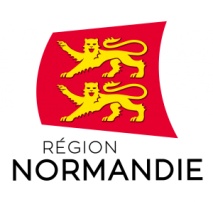 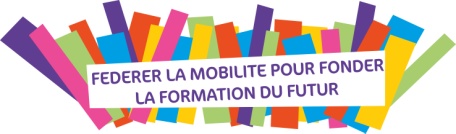 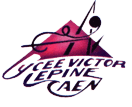 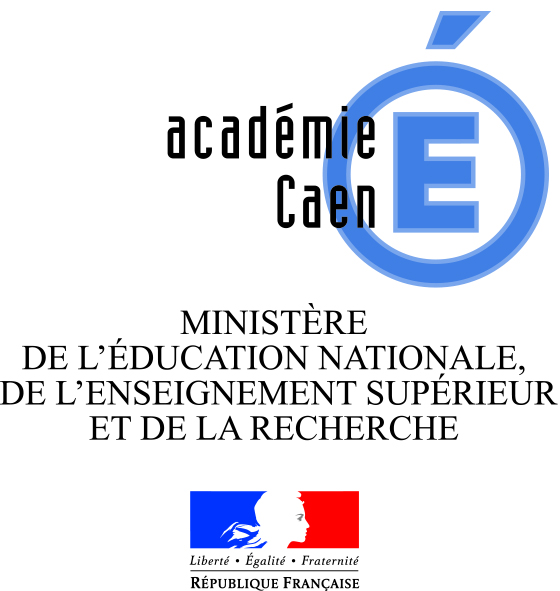 CAP en 1 an TAPISSIER D’AMEUBLEMENT Siège ou  DécorL’admissionLes candidatures sont étudiées en commission qui se réunira le 27 juin 2017. Vous serez informé du résultat par courrier.La formation est ouverte en priorité aux candidats titulaires d’un des diplômes suivants :CAP Tapissier SiègeCAP Tapissier DécorBaccalauréat Professionnel Artisanat et Métiers d’Art (option Tapisserie d’Ameublement)Tout diplôme de niveau VLa capacité d’accueil est de 12 personnes maximum par optionLa formationLa formation d’une durée d’un an se déroule en alternance :2 jours de stage par semaine en milieu professionnel,17 h 00 de formation au lycée par semaine	 15 h 00 d’enseignement professionnel par option	 1 h 00 d’Arts Appliqués	 1 h 00 de Prévention Santé Environnement (PSE)Epreuves d’examen – Domaine professionnelTechnologie – PréventionMise en œuvreArts appliqués et histoire de l’art